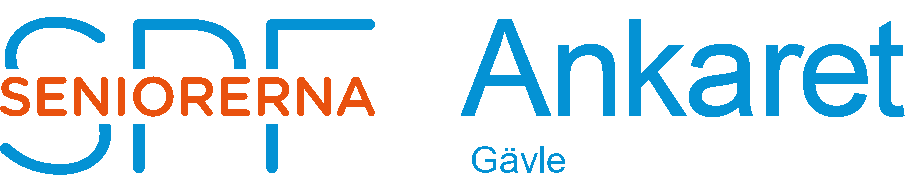 Kallelse till årsmöte i SPF Seniorerna Ankaret, GävleDatum		14 februari 2023Tid		Kl. 14.00Plats		Hedvigslundskyrkans cafélokalProgram		Årsmötesförhandlingar, Verksamhetsberättelse, resultat-och balansräkning, budget för 2023 samt val m.m.Fri entré, föreningen bjuder på kaffe och bröd. Musikunderhållning.Handlingar kommer att finnas tillgängliga på SPF Seniorerna Ankarets hemsida senast den 7 februari 2023, samt på årsmötet. www.spfseniorerna.se/ankaretVarmt välkomna!Styrelsen